ПРОЕКТ                  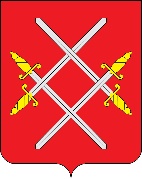 АДМИНИСТРАЦИЯ РУЗСКОГО ГОРОДСКОГО ОКРУГАМОСКОВСКОЙ ОБЛАСТИПОСТАНОВЛЕНИЕ от _________ № ______Об утверждении Положенияо проведении открытого аукциона в электронной форме на право размещения нестационарного торгового объекта на территории Рузского городского округа Московской областиВ соответствии с Федеральным законом от 06.10.2003 №131-ФЗ «Об общих принципах организации местного самоуправления в Российской Федерации», Федеральным законом от 28.12.2009 № 381-ФЗ «Об основах государственного регулирования торговой деятельности в Российской Федерации», Федеральным законом от 26.07.2006 № 135-ФЗ «О защите конкуренции», Распоряжением Министерства сельского хозяйства и продовольствия Московской области от 13.10.2020 №20РВ-306 «О разработке и утверждении органами местного самоуправления муниципальных образований Московской области схем размещения нестационарных торговых объектов и Методических рекомендаций по размещению нестационарных торговых объектов на территории муниципального образования Московской области», постановлением Администрации Рузского городского округа от 04.12.2020 №3906 «Об утверждении Порядка разработки и утверждения схем размещения нестационарных торговых объектов на территории Рузского городского округа Московской области», постановлением Администрации Рузского городского округа Московской области от 02.08.2023 № 4499 «Об утверждении Схемы размещения нестационарных торговых объектов на территории Рузского городского округа Московской области на 2018-2030гг.», руководствуясь Уставом Рузского городского округа, Администрация Рузского городского округа постановляет: Утвердить Положение о проведении открытого аукциона в электронной форме на право размещения нестационарного торгового объекта на территории Рузского городского округа Московской области (прилагается).Опубликовать настоящее постановление в официальном периодическом печатном издании, распространяемом в Рузском городском округе и разместить на официальном сайте Администрации Рузского городского округа в сети «Интернет».3.  Контроль за исполнением настоящего постановления возложить на Первого заместителя Главы Администрации Рузского городского округа Пархоменко В.Ю.Глава городского округа                                                                                       Н.Н. ПархоменкоПриложение к постановлению Администрации Рузского городского округаМосковской области от _________ № _____Положениео проведении открытого аукциона в электронной форме на право размещения нестационарного торгового объекта на территории Рузского городского округа Московской области1. Общие положения1.1. Настоящее положение о проведении открытого аукциона в электронной форме на право размещения нестационарного торгового объекта  
(далее – Положение) определяет порядок организации и проведения открытого аукциона в электронной  форме на право размещения нестационарного торгового объекта (далее – электронный аукцион) на земельном участке, в здании, строении, сооружении, находящихся в муниципальной собственности, а также на земельном участке, государственная собственность на который не разграничена, находящемся на территории Рузского городского округа Московской области.1.2. Положение разработано в соответствии  с  Гражданским кодексом Российской Федерации, Федеральным законом от 06.10.2003 № 131-ФЗ «Об общих принципах организации местного самоуправления в Российской Федерации», Федеральным законом от 28.12.2009 № 381-ФЗ «Об основах государственного регулирования торговой деятельности в Российской Федерации», Федеральным законом от 26.07.2006 № 135-ФЗ «О защите конкуренции», постановлением Администрации Рузского городского округа Московской области от 02.08.2023 № 4499 «Об утверждении Схемы размещения нестационарных торговых объектов на территории Рузского городского округа Московской области на 2018-2030гг.».1.3. В проводимом в соответствии с настоящим Положением электронном аукционе может участвовать любое юридическое лицо независимо от организационно-правовой формы, формы собственности, места нахождения, а также места происхождения капитала, любой индивидуальный предприниматель, любое физическое лицо, не являющееся индивидуальным предпринимателем и применяющее специальный налоговый режим «Налог на профессиональный доход».Решение о проведении электронного аукциона принимается уполномоченным органом местного самоуправления муниципального образования Московской области (далее – уполномоченный орган местного самоуправления) Администрацией Рузского городского округа Московской области.1.4. Предметом электронного аукциона является право на размещение нестационарного торгового объекта на земельном участке, в здании, строении, сооружении, находящихся в муниципальной собственности, а также на земельном участке, государственная собственность на который не разграничена, находящемся на территории Рузского городского округа Московской области.1.5. Основные понятия и определения, используемые в настоящем Положении:-  открытый аукцион в электронной форме (электронный аукцион) – форма торгов, победителем которых признается участник электронного аукциона, предложивший наиболее высокую цену договора (лота) и заявка которого соответствует требованиям, установленным в извещении о проведении открытого аукциона в электронной форме на право размещения нестационарного торгового объекта на территории Рузского городского округа Московской области (далее – Извещение);- аукционная комиссия – комиссия, создаваемая организатором электронного аукциона в целях обеспечения организации и проведения электронного аукциона;- организатор электронного аукциона – уполномоченный орган местного самоуправления Администрация Рузского городского округа Московской области;- оператор электронной площадки – юридическое лицо, зарегистрированное на территории Российской Федерации, владеющее электронной площадкой, в том числе необходимыми для ее функционирования программно-аппаратными средствами, обеспечивающее ее функционирование, включенное в перечень операторов электронных площадок, функционирующих в соответствии с законодательством Российской Федерации о контрактной системе в сфере закупок товаров, работ, услуг для обеспечения государственных и муниципальных нужд;- заявка на участие в электронном аукционе (далее – заявка) – сведения 
и документы, представленные заявителем в электронной форме для участия 
в электронном аукционе;- участник электронного аукциона – любое юридическое лицо независимо 
от организационно-правовой формы, формы собственности, места нахождения, 
места происхождения капитала,  любой индивидуальный предприниматель, любое физическое лицо, не являющееся индивидуальным предпринимателем 
и применяющее специальный налоговый режим «Налог на профессиональный доход», подавшие заявку на участие в электронном аукционе, допущенный аукционной комиссией к участию в электронном аукционе, заявка которого соответствует требованиям Извещения;- заявитель – заинтересованное в участии в электронном аукционе лицо, подавшее заявку на участие в таком аукционе;- единственный участник электронного аукциона – только один участник, заявка на участие в электронном аукционе которого признана соответствующей требованиям Извещения; - победитель электронного аукциона – участник электронного аукциона, предложивший наиболее высокую цену договора (лота);- начальная (минимальная) цена договора (лота) – определенный организатором электронного аукциона размер начальной (минимальной) платы за размещение нестационарного торгового объекта;- «шаг аукциона» – величина повышения начальной (минимальной) цены договора (лота);- цена договора (лота) – размер платы за размещение нестационарного торгового объекта, определенный по результатам электронного аукциона;- регламент электронной площадки – документ, определяющий процесс работы электронной площадки, ее использования и проведения на ней электронных аукционов;- портал – подсистема «Единый портал торгов Московской области» государственной информационной системы Московской области «Единая автоматизированная система управления закупками Московской области» по адресу: https://easuz.mosreg.ru , предназначенная для размещения информации о проведении конкурентных процедур в Московской области.2. Функции организатора электронного аукциона2.1. Организатором электронного аукциона является Администрация Рузского городского округа Московской области.2.2. Организатор электронного аукциона:1) принимает решение о проведении электронного аукциона;2) определяет начальную (минимальную) цену договора (лота);3) устанавливает:-порядок и сроки подачи заявок;-дату начала рассмотрения заявок;-дату окончания рассмотрения заявок;-дату и время проведения электронного аукциона;-«шаг аукциона»;-требование о задатке, размер задатка;4) утверждает Извещение, изменения в Извещение и Извещение об отказе 
от проведения электронного аукциона;5) обеспечивает размещение Извещений, указанных в подпункте 4 настоящего  пункта, и иной информации, установленной настоящим Положением, на электронной площадке, на официальном сайте Российской Федерации для размещения информации о проведении торгов (www.torgi.gov.ru) (далее – официальный сайт торгов), официальном сайте организатора электронного аукциона (далее – сайт организатора) https://ruzaregion.ru/, на Портале;6) разъясняет положения Извещения в порядке и сроки, предусмотренные Извещением;7) определяет электронную площадку, на которой будет проводиться электронный аукцион;8) принимает решение об отказе от проведения электронного аукциона;9) принимает решение о внесении изменений в Извещение;10) создает аукционную комиссию, определяет ее состав, назначает председателя, заместителя председателя и секретаря;11) обеспечивает осмотр места размещения нестационарного торгового объекта;12) осуществляет иные функции, предусмотренные настоящим Положением и Извещением.2.3. Организатор электронного аукциона вправе привлечь в порядке, установленном Федеральным законом от 05.04.2013 № 44-ФЗ «О контрактной системе в сфере закупок товаров, работ, услуг для обеспечения государственных и муниципальных нужд», юридическое лицо – специализированную организацию для выполнения отдельных функций по организации и проведению электронного аукциона, в том числе для разработки Извещения, размещения извещений и иной информации, установленной настоящим Положением, в соответствии с подпунктом 5 пункта 2.2. настоящего Положения, выполнения иных функций, связанных с обеспечением проведения электронного аукциона. При этом создание аукционной комиссии, определение начальной (минимальной) цены договора (лота), предмета и существенных условий договора, утверждение проекта договора и подписание договора осуществляются организатором электронного аукциона.Специализированная организация осуществляет функции организатора электронного аукциона. При этом права и обязанности возникают у организатора электронного аукциона.Специализированная организация не может быть участником электронного аукциона, при проведении которого эта организация осуществляет указанные функции.3. Функции аукционной комиссии3.1. Организатором электронного аукциона создается аукционная комиссия.3.2. Число членов аукционной комиссии должно быть не менее пяти человек.3.3. Членами аукционной комиссии не могут быть физические лица, лично заинтересованные в результатах электронного аукциона (в том числе физические лица, состоящие в штате организаций, подавших заявки), либо физические лица, 
на которых способны оказывать влияние участники электронного аукциона и лица, подавшие заявки (в том числе являющиеся участниками (акционерами) этих организаций, членами их органов управления, кредиторами участников электронного аукциона).3.4. Аукционная комиссия осуществляет:1) рассмотрение заявок;2) принимает решение о допуске к участию в аукционе и признании заявителей участниками или об отказе в допуске заявителей к участию в аукционе, которое оформляется Протоколом рассмотрения заявок на участие в аукционе, подписываемым всеми присутствующими членами Аукционной комиссией;3) оформление протоколов в ходе проведения электронного аукциона;4) подведение итогов электронного аукциона и определение победителя электронного аукциона.3.5. Аукционная комиссия правомочна осуществлять функции, предусмотренные настоящим Положением, если на заседании аукционной комиссии присутствует не менее чем пятьдесят процентов от общего числа ее членов.3.6. Члены аукционной комиссии лично участвуют в заседаниях 
и подписывают протоколы аукционной комиссии.3.7. Решения аукционной комиссии принимаются открытым голосованием простым большинством голосов членов аукционной комиссии, присутствующих 
на заседании. Каждый член аукционной комиссии имеет один голос.3.8. Исключение и замена члена аукционной комиссии допускаются только 
по решению организатора электронного аукциона.3.9. Решения аукционной комиссии оформляются соответствующими протоколами.4. Функции оператора электронной площадки4.1. Функции оператора электронной площадки определяются регламентом электронной площадки и настоящим Положением.5. Порядок регистрации заявителей на электронной площадке5.1. Порядок регистрации заявителей на электронной площадке определяется регламентом электронной площадки.6. Информационное обеспечение электронного аукциона6.1. К информации о проведении электронного аукциона относятся:1) извещения, указанные в подпункте 4 пункта 2.2 настоящего Положения;2) проект договора;3) протоколы, составляемые в ходе проведения электронного аукциона.6.2. Организатор электронного аукциона размещает Извещение, в соответствии с подпунктом 5 пункта 2.2. настоящего Положения не менее, чем за 30 дней до даты окончания подачи заявок.6.3. Информация о проведении электронного аукциона должна быть доступна для ознакомления без взимания платы.6.4. Информация, указанная в пункте 6.1 настоящего Положения, а также сведения о договоре, заключенном по результатам электронного аукциона, размещаются в соответствии с подпунктом 5 пункта 2.2. настоящего Положения.7. Отказ от проведения электронного аукциона7.1. Организатор электронного аукциона вправе отказаться от проведения электронного аукциона не позднее чем за три дня до даты окончания срока подачи заявок.7.2. После размещения на электронной площадке Извещения об отказе 
от проведения электронного аукциона оператор электронной площадки не вправе открывать доступ к поданным в форме электронных документов заявкам.7.3. Организатор электронного аукциона в течение одного рабочего дня со дня принятия решения об отказе от проведения электронного аукциона размещает Извещение об отказе от проведения электронного аукциона в соответствии 
с подпунктом 5 пункта 2.2. настоящего Положения.8. Содержание Извещения8.1. В Извещении должны быть указаны следующие сведения:1) вид и форма торгов: открытый аукцион в электронной форме на право размещения нестационарного торгового объекта;2) предмет электронного аукциона;3) основание для проведения электронного аукциона (решение уполномоченного органа местного самоуправления);4) наименование, местонахождение с указанием адреса, адрес электронной почты, номер контактного телефона организатора аукциона, адрес его официального сайта в информационно-телекоммуникационной сети Интернет, фамилия, имя, отчество (при наличии) ответственного должностного лица;5)  адрес электронной площадки в информационно-телекоммуникационной сети Интернет;6) место размещения нестационарного торгового объекта (адресный ориентир), технические характеристики нестационарного торгового объекта (тип, описание внешнего вида, площадь, специализация нестационарного торгового объекта);7) требования к содержанию и составу заявки;8) срок, в течение которого организатор электронного аукциона вправе внести изменения в Извещение;9) срок, в течение которого организатор электронного аукциона вправе отказаться от проведения электронного аукциона;10) срок, порядок направления запроса и предоставления разъяснений положений Извещения;11) дата начала и окончания срока предоставления заинтересованным лицам разъяснений положений Извещения;12) начальная (минимальная) цена договора (лота);13) "шаг аукциона";14) требования о задатке, размер задатка и порядок его внесения, срок 
и порядок возврата задатка;15) порядок подачи заявки;16) порядок отзыва заявки;17) дата, время начала и окончания срока подачи заявок;18) дата окончания рассмотрения заявок;19) дата, время проведения электронного аукциона;20) условия признания участника электронного аукциона победителем электронного аукциона;21) условия признания победителя либо единственного участника электронного аукциона уклонившимся от заключения договора;22) срок и порядок заключения договора;23) форма, сроки, порядок оплаты по договору;24) иные сведения, установленные настоящим Положением.8.2. Форма Извещения является приложением к настоящему Положению.8.3. Неотъемлемой частью Извещения является проект договора.9. Внесение изменений в Извещение9.1. Организатор электронного аукциона вправе принять решение о внесении изменений в Извещение не позднее чем за три дня до даты окончания срока подачи заявок. В течение одного рабочего дня с даты принятия указанного решения организатор электронного аукциона размещает решение о внесении изменений в Извещение в соответствии с подпунктом 5 пункта 2.2. настоящего Положения. При этом срок подачи заявок должен быть продлен таким образом, чтобы с даты размещения на электронной площадке внесенных изменений в Извещение до даты окончания подачи заявок он составлял не менее пятнадцати дней.9.2. Изменение предмета договора и его существенных условий не допускается.10. Разъяснение положений Извещения10.1. Любое заинтересованное лицо вправе направить на адрес электронной площадки, на которой планируется проведение такого аукциона, запрос о даче разъяснений положений Извещения. В течение одного часа с момента поступления указанного запроса оператор электронной площадки направляет запрос организатору электронного аукциона.10.2. В течение двух рабочих дней с даты поступления от оператора электронной площадки указанного запроса организатор электронного аукциона размещает на электронной площадке, официальном сайте торгов разъяснения положений Извещения с указанием предмета запроса, но без указания заинтересованного лица, от которого поступил указанный запрос, при условии, что указанный запрос поступил организатору электронного аукциона не позднее, чем за пять дней до даты окончания срока подачи заявок.10.3. Разъяснение положений Извещения не должно изменять его суть.11. Требования к содержанию и составу заявки11.1. Заявка оформляется по форме, прилагаемой к Извещению (приложение 1 к Извещению). 11.2. Для участия в электронном аукционе заявители представляют в установленный в Извещении срок следующие документы: 1) заявку на участие в электронном аукционе по установленной в Извещении форме;2) копию документа, удостоверяющего личность заявителя (для индивидуальных предпринимателей и физических лиц, не являющихся индивидуальными предпринимателями и применяющими специальный налоговый режим «Налог на профессиональный доход»);3) копию документа, подтверждающего право лица действовать от имени заявителя (в случае, если заявку подает представитель заявителя), оформленный в соответствии с требованиями законодательства Российской Федерации.12. Срок, порядок подачи и регистрации заявок12.1. Лица, прошедшие регистрацию на электронной площадке, вправе подать заявку в сроки, установленные Извещением. 12.2. По истечению срока подачи заявок, установленного Извещением, заявки на участие в аукционе не принимаются.12.3. Заявка, содержащая документы и сведения, предусмотренные пунктом 11.2 Положения, направляется заявителем оператору электронной площадки в форме электронного документа и подписывается усиленной квалифицированной подписью заявителя. 12.4. В течение срока, определенного регламентом электронной площадки, после получения заявки оператор электронной площадки обязан присвоить ей порядковый номер и подтвердить в форме электронного документа, направляемого заявителю, подавшему заявку, ее получение с указанием присвоенного ей порядкового номера.12.5. Заявитель вправе подать только одну заявку на участие в электронном аукционе. 13. Отзыв заявок до окончания срока подачи заявок13.1. Заявитель вправе отозвать заявку не позднее даты и времени окончания срока подачи заявок, направив об этом уведомление оператору электронной площадки.13.2. Оператор электронной площадки прекращает блокирование операций по счету заявителя в отношении денежных средств в размере задатка в соответствии с регламентом электронной площадки.14. Порядок внесения задатка14.1. Для участия в электронном аукционе устанавливается требование 
о внесении задатка в размере, указанном в Извещении.14.2. Поступление заявки является поручением заявителя оператору электронной площадки блокировать операции по счету этого заявителя, открытому для проведения операций по обеспечению участия в электронном аукционе, в отношении денежных средств в размере задатка, указанного в Извещении. Данные действия признаются заключением соглашения о задатке.14.3. В течение срока, определенного регламентом электронной площадки, после получения заявки оператор электронной площадки обязан осуществить блокирование операций по лицевому счету, открытому для проведения операций по обеспечению участия в электронном аукционе, заявителя, подавшего указанную заявку, в отношении денежных средств в размере задатка.14.4. Оператор электронной площадки обязан разблокировать внесенные в качестве задатка денежные средства участников электронного аукциона, за исключением победителя электронного аукциона либо единственного участника электронного аукциона, в соответствии с регламентом электронной площадки.14.5. Сумма задатка, внесенного заявителем, с которым по итогам электронного аукциона заключается договор, засчитывается в счет оплаты договора и не подлежит возврату.15. Рассмотрение заявок15.1. Аукционная комиссия проверяет заявки на соответствие требованиям, установленным настоящим Положением и Извещением.15.2. Срок рассмотрения заявок не может превышать пять дней с даты окончания срока подачи заявок.15.3. На основании результатов рассмотрения заявок аукционной комиссией принимается одно из следующих решений:1) о допуске заявителя, подавшего заявку на участие в электронном аукционе и о признании его участником такого электронного аукциона;2)  об отказе в допуске заявителя к участию в электронном аукционе.15.4. Заявитель не допускается к участию в электронном аукционе в следующих случаях:1) непредставления документов и сведений, предусмотренных пунктом 11.2 настоящего Положения или представление недостоверных сведений;2) непоступления задатка на дату и время окончания срока подачи заявок 
на участие в электронном аукционе в соответствии с пунктом 14.3 настоящего Положения. 3) подача заявки на участие в электронном аукционе лицом, которое 
в соответствии с Положением и Извещением не имеет права быть участником электронного аукциона.15.5. По результатам рассмотрения заявок аукционная комиссия оформляет протокол рассмотрения заявок на участие в электронном аукционе, подписываемый всеми присутствующими членами аукционной комиссии, не позднее даты окончания срока рассмотрения данных заявок. В течение одного рабочего дня со дня подписания данного протокола аукционная комиссия направляет организатору аукциона, который в этот же срок размещает указанный протокол на электронной площадке и на Портале.В течение одного часа с момента поступления оператору электронной площадки указанного протокола оператор электронной площадки обязан направить заявителям, подавшим заявки на участие в нем, уведомление о решении, принятом 
в отношении поданных ими заявок, а также направляет сведения о результатах рассмотрения заявок на участие в электронном аукционе на официальный сайт торгов.Протокол рассмотрения заявок на участие в электронном аукционе должен содержать сведения о заявителях, допущенных к участию в электронном аукционе и признанных участниками электронного аукциона, датах подачи заявок, а также сведения о заявителях, не допущенных к участию в электронном аукционе, с указанием причин отказа в допуске к участию в нем.16. Проведение электронного аукциона16.1. Электронный аукцион проводится на электронной площадке в день 
и время, указанные в Извещении. В электронном аукционе могут участвовать только заявители, признанные аукционной комиссией участниками электронного аукциона.16.2. Электронный аукцион проводится не позднее одного рабочего дня со дня окончания рассмотрения заявок на участие в электронном аукционе.16.3. Электронный аукцион проводится путем последовательного повышения участниками электронного аукциона начальной (минимальной) цены договора (лота), указанной в Извещении, на величину, равную величине «шага аукциона». Время ожидания предложения участника электронного аукциона о цене предмета аукциона определяется регламентом оператора электронной площадки.16.4. Ход проведения электронного аукциона фиксируется оператором электронной площадки в электронном журнале, который направляется организатору электронного аукциона в течение одного часа с момента завершения электронного аукциона для подведения его итогов.17. Признание электронного аукциона несостоявшимся 17.1. Электронный аукцион признается несостоявшимся в случаях, если:1) по окончании срока подачи заявок не подано ни одной заявки;2) по результатам рассмотрения заявок аукционной комиссией принято решение об отказе в допуске к участию в электронном аукционе всех заявителей;3) по результатам рассмотрения заявок аукционной комиссией принято решение о признании только одного заявителя участником электронного аукциона;4) в течение времени, определенного регламентом электронной площадки, после начала проведения электронного аукциона ни один из его участников не подал предложение о цене договора (лота), предусматривающее повышение начальной (минимальной) цены договора (лота) на величину «шага аукциона»;5) победитель либо единственный участник электронного аукциона уклонился от заключения в установленный срок договора.17.2. Информацию, указанную в подпункте 4 пункта 2 пункта 17.1 Положения, оператор электронной площадки направляет организатору электронного аукциона.17.3. Аукционной комиссией составляется протокол признания электронного аукциона несостоявшимся.В течение одного рабочего дня со дня подписания данного протокола аукционная комиссия направляет его организатору аукциона, который в этот же срок размещает указанный протокол на электронной площадке.Протокол признания электронного аукциона несостоявшимся после его размещения на электронной площадке в автоматическом режиме направляется оператором электронной площадки для размещения на официальном сайте торгов и на Портале.17.4. В случае, указанном в подпункте 2 пункта 17.1 Положения, оператор электронной площадки, в течение срока, определенного регламентом электронной площадки, прекращает осуществленное блокирование операций по счетам заявителей, не допущенных к участию в электронном аукционе, в отношении денежных средств в размере задатка.17.5. В случае, указанном в подпункте 3 пункта 17.1 Положения, оператор электронной площадки в течение срока, определенного регламентом электронной площадки, обязан направить уведомление единственному участнику электронного аукциона о признании его единственным участником такого аукциона.Договор заключается с единственным участником электронного аукциона, 
на условиях, предусмотренных Извещением, по начальной (минимальной) цене договора (лота).18. Подведение итогов электронного аукциона18.1. Результаты проведения электронного аукциона оформляются протоколом подведения итогов электронного аукциона, который подписывается членами аукционной комиссии. Аукционная комиссия не позднее одного рабочего дня, следующего за датой подписания указанного протокола, направляет его организатору электронного аукциона, который в тот же срок размещает его на электронной площадке. 18.2. Протокол подведения итогов электронного аукциона должен содержать:- адрес электронной площадки;- дату, время начала электронного аукциона;- начальную (минимальную) цену договора (лота);- предложение победителя электронного аукциона о цене договора (лота);- наименование и место нахождения (для юридического лица) или фамилию, имя, отчество (при наличии) и место жительства (для индивидуального предпринимателя и физического лица, не являющегося индивидуальным предпринимателем и применяющего специальный налоговый режим «Налог на профессиональный доход») победителя аукциона.18.3 Протокол подведения итогов электронного аукциона после его размещения на электронной площадке в автоматическом режиме направляется оператором электронной площадки для размещения на официальном сайте торгов и на Портале.18.4. Протокол подведения итогов электронного аукциона подлежит хранению организатором электронного аукциона не менее трех лет по окончании срока действия договора.19. Заключение договора по результатам электронного аукциона19.1. По результатам электронного аукциона заключается договор на условиях, указанных в Извещении о проведении электронного аукциона. Заключение договора осуществляется в порядке, предусмотренном законодательством Российской Федерации и настоящим Положением.19.2. По результатам проведения электронного аукциона не допускается заключение договора ранее чем через десять дней со дня подведения итогов электронного аукциона.19.3. Организатор электронного аукциона обязан направить победителю электронного аукциона или единственному участнику электронного аукциона проект договора в десятидневный срок со дня подведения итогов электронного аукциона, в который включается цена договора (лота), предложенная победителем электронного аукциона при заключении договора с победителем электронного аукциона, либо начальная (минимальная) цена договора (лота) при заключении договора с единственным участником электронного аукциона.19.4. Победитель электронного аукциона или единственный участник электронного аукциона обязан подписать проект договора в течение пяти рабочих дней с даты направления ему организатором электронного аукциона проекта договора. 19.5. Не позднее двух рабочих дней, следующих за днем представления победителем электронного аукциона или единственным участником электронного аукциона подписанного проекта договора, но не ранее истечения срока, указанного в пункте 19.2 настоящего Положения, организатор электронного аукциона обязан подписать представленный договор.20. Признание победителя электронного аукциона либоединственного участника электронного аукциона уклонившимсяот заключения договора20.1. Победитель электронного аукциона либо единственный участник электронного аукциона признается уклонившимся от заключения договора в случае, если в сроки, предусмотренные настоящим Положением, он не подписал направленный ему организатором электронного аукциона проект договора. 20.2. Победителю электронного аукциона либо единственному участнику электронного аукциона, уклонившемуся от заключения договора, задаток не возвращается.20.3. При уклонении победителя либо единственного участника электронного аукциона от заключения в установленный срок договора электронный аукцион признается несостоявшимся. 20.4. Аукционной комиссией составляется протокол признания электронного аукциона несостоявшимся.В течение одного рабочего дня со дня подписания данного протокола аукционная комиссия направляет его организатору аукциона, который в этот же срок размещает указанный протокол на электронной площадке и на Портале.Приложение 1К Положению о проведении открытого аукциона в электронной форме на право размещения нестационарного торгового объекта на территории Рузского городского округа Московской области от________№_________ИЗВЕЩЕНИЕо проведении открытого аукциона в электронной форме на праворазмещения нестационарного торгового объектана территории Рузского городского округа Московской области1. Общие положения2. Сведения о нестационарном торговом объекте Лот № 1Начальная (минимальная) цена договора (лота) № 1 ________ (__________) руб. «Шаг аукциона» по лоту № 1 – ________ (__________) руб.Размер задатка по лоту № 1 –  ________ (__________) руб.* Порядок исчисления и уплаты налога: НДС ____% уплачивается 
в налоговый орган _______________ в соответствии с законодательством Российской Федерации (в случае, если является налогоплательщиком налога 
на добавленную стоимость или не освобожден от исполнения обязанностей налогоплательщика по налогу на добавленную стоимость).Приложение 1К извещению о проведении открытого аукциона в электронной форме на праворазмещения нестационарного торгового объектана территории Рузского городского округа Московской областиФОРМА ЗАЯВКИ НА УЧАСТИЕ В АУКЦИОНЕ 
В ЭЛЕКТРОННОЙ ФОРМЕВ Аукционную комиссиюЗаявитель  (Ф.И.О. физического лица, не являющегося индивидуальным предпринимателем и применяющего специальный налоговый режим «Налог на профессиональный доход», индивидуального предпринимателя, наименование юридического лица с указанием организационно-правовой формы)в лице 	 (Ф.И.О. руководителя юридического лица или уполномоченного лица, лица, действующего на основании доверенности)действующего на основании (Устав, Положение, Соглашение, Доверенности и т.д.)принял решение об участии в аукционе в электронной форме, и обязуется обеспечить поступление задатка в размере руб. (сумма прописью), в сроки 
и в порядке, установленные в Извещении о проведении электронного аукциона, 
и в соответствии с Регламентом Оператора электронной площадки.Заявитель обязуется:Соблюдать условия и порядок проведения электронного аукциона, содержащиеся в Извещении о проведении электронного аукциона и Регламенте Оператора электронной площадки.В случае признания Победителем аукциона в электронной форме либо единственным участником электронного аукциона заключить договор 
с Организатором электронного аукцион в порядке и сроки, установленными Извещением о проведении электронного аукциона.Заявитель согласен и принимает все условия, требования, положения Извещения о проведении электронного аукциона, проекта договора и Регламента Оператора электронной площадки, и они ему понятны. Заявителю известны сведения об ориентирах расположения нестационарного торгового объекта и он 
не имеет претензий к ним.Заявитель извещен о том, что он вправе отозвать Заявку в любое время до установленных даты и времени окончания срока подачи Заявок на участие 
 электронном аукционе, в порядке, установленном в Извещении о проведении электронном аукционе.Ответственность за достоверность представленных документов 
и информации несет Заявитель. Заявитель подтверждает, что на дату подписания настоящей Заявки ознакомлен с порядком проведения электронного аукциона, порядком внесения, блокирования и прекращения блокирования денежных средств в качестве задатка, 
и они ему понятны.Заявитель осведомлен и согласен с тем, что Организатор электронного аукциона не несет ответственности за ущерб, который может быть причинен Заявителю отменой электронного аукциона, внесением изменений в Извещение 
о проведении электронного аукциона, а также приостановлением процедуры проведения аукциона в электронной форме. При этом Заявитель считается уведомленным об отмене электронного аукциона, внесении изменений 
в Извещение о проведении электронного аукциона с даты публикации информации об отмене электронного аукциона, внесении изменений в Извещение о проведении электронного аукциона в электронной форме на официальном сайте торгов Российской Федерации в информационно-телекоммуникационной сети «Интернет» для размещения информации о проведении торгов www.torgi.gov.ru.В соответствии с Федеральным законом от 27.07.2006 № 152-ФЗ 
«О персональных данных» (далее - Федеральный закон от 27.07.2006 № 152-ФЗ), подавая Заявку, Заявитель дает согласие на обработку персональных данных, указанных выше и содержащихся в представленных документах, в целях участия 
в аукционе (под обработкой персональных данных понимается совершение, в том числе, следующих действий: сбор, систематизация, накопление, хранение, уточнение (обновление, изменение), использование, обезличивание, блокирование, уничтожение персональных данных, описание способов обработки данных приведено в Федеральном законе от 27.07.2006 № 152-ФЗ), а также на передачу такой информации третьим лицам, в случаях, установленных нормативными документами вышестоящих органов и законодательством. Настоящее согласие действует бессрочно и может быть отозвано в любой момент по соглашению сторон. Заявитель подтверждает, что ознакомлен с положениями Федерального закона 
от 27.07.2006 № 152-ФЗ, права и обязанности в области защиты персональных данных ему известны.Приложение 2К извещению о проведении открытого аукциона в электронной форме на праворазмещения нестационарного торгового объектана территории Рузского городского округа Московской областиДоговор № ______на размещение нестационарного торгового объектаг. ________________                                                                      "___" ________ 20__ г.Московская область________________________________________________________________________
(наименование уполномоченного органа муниципального образования)в лице ______________________________________________________, действующего на основании _________________________, в дальнейшем именуемая «Сторона 1», с одной стороны, и _______________________в лице_________, действующего на основании _____________________________, в дальнейшем именуемая «Сторона 2», с другой стороны, в дальнейшем совместно именуемые «Стороны», на основании ____________________________________ 
от «___» ______ 20__ г. № _________ заключили настоящий Договор 
о нижеследующем:Предмет ДоговораВ соответствии с настоящим Договором Стороне 2 предоставляется право на размещение нестационарного торгового объекта по адресу 
(адресному ориентиру), указанному в приложении 
к настоящему Договору, за плату, уплачиваемую в бюджет ________________________________________________________________________.(наименование муниципального образования)Срок действия ДоговораНастоящий Договор вступает в силу с «___» _________ и действует 
до «___» ____________.Оплата по ДоговоруРазмер платы за размещение нестационарного торгового объекта составляет ____________________.Сторона 2 оплатила обеспечение заявки на участие в электронном аукционе в виде задатка в размере _______________________ (________________) рублей, сумма которого засчитывается в счет платы за размещение нестационарного торгового объекта.Оплата по Договору осуществляется в рублях Российской Федерации.Плата за размещение нестационарного торгового объекта уплачивается в безналичном порядке по реквизитам Стороны 1, указанным в настоящем Договоре, равными платежами ежемесячно, до 10 числа следующего месяца. Датой оплаты считается дата поступления денежных средств на счет Стороны.Плата за первый месяц срока действия настоящего Договора уплачивается Стороной 2 в размере, определенном в соответствии с пунктом 3.1 Договора, 
в течение пяти банковских дней с даты подписания Сторонами настоящего Договора.Плата за размещение нестационарного торгового объекта вносится Стороной 2 с момента подписания Договора в течение всего срока его действия независимо от фактического размещения нестационарного торгового объекта.При этом, сумма поступлений, перечисленная Стороной 2 в рамках исполнения основного обязательства, зачисляется сначала в счет оплаты основного долга, и только при погашении основного долга зачисляется в текущий период 
по основному обязательству арендной платы.Сторона 2 не вправе уступать права и осуществлять перевод долга 
по обязательствам, возникшим из заключенного Договора. Обязательства по такому Договору должны быть исполнены Стороной 2 лично, если иное не установлено законодательством Российской Федерации.Права и обязанности СторонСторона 1 обязуется:Предоставить Стороне 2 право на размещение нестационарного торгового объекта, указанного в приложении к настоящему Договору, с момента заключения настоящего Договора.Направить Стороне 2 сведения об изменении своего почтового адреса, банковских, иных реквизитов в срок не позднее трех календарных дней с момента соответствующих изменений в письменной форме с указанием новых реквизитов. 
В противном случае все риски, связанные с исполнением Стороной 2 своих обязательств по Договору, несет Сторона 1.Сторона 1 имеет право:Требовать от Стороны 2 надлежащего исполнения обязательств 
в соответствии с настоящим Договором, а также требовать своевременного устранения выявленных недостатков.Лично или через специализированные организации осуществлять контроль за выполнением Стороной 2 настоящего Договора.По истечении пяти календарных дней после окончания срока действия Договора без уведомления Стороны 2 осуществить демонтаж нестационарного торгового объекта при неисполнении в установленный Договором срок этой обязанности Стороной 2.Сторона 2 обязуется:Осуществлять установку и эксплуатацию нестационарного торгового объекта в соответствии с условиями настоящего Договора и требованиями законодательства Российской Федерации.Осуществлять эксплуатацию нестационарного торгового объекта 
в полном соответствии с характеристиками размещения нестационарного торгового объекта, указанными в приложении к настоящему Договору.В течение 2 рабочих дней с момента заключения Договора подать заявление о внесении сведений в торговый реестр Московской области 
(для хозяйствующих субъектов, не включенных в торговый реестр Московской области).В течение всего срока действия Договора обеспечить надлежащее состояние и внешний вид нестационарного торгового объекта.Своевременно производить оплату в соответствии с условиями настоящего Договора.После монтажа, демонтажа, ремонта нестационарного торгового объекта, иных работ в месте размещения нестационарного торгового объекта 
и на прилегающей территории привести место размещения нестационарного торгового объекта в первоначальное состояние.Не позднее пяти календарных дней со дня окончания срока действия настоящего Договора демонтировать нестационарный торговый объект.В случае расторжения Договора, а также в случае признания его недействительным Сторона 2 обязана произвести демонтаж нестационарного торгового объекта в течение пяти календарных дней и привести место размещения нестационарного торгового объекта в первоначальное состояние.Направить Стороне 1 сведения об изменении своего почтового адреса, банковских, иных реквизитов в срок не позднее трех календарных дней с момента соответствующих изменений в письменной форме с указанием новых реквизитов.Сторона 2 имеет право:Беспрепятственного доступа к месту размещения нестационарного торгового объекта.Использования места размещения нестационарного торгового объекта для целей, связанных с осуществлением прав владельца нестационарного торгового объекта, в том числе с его эксплуатацией, техническим обслуживанием 
и демонтажем.Инициировать досрочное расторжение настоящего Договора 
по соглашению Сторон, если место размещения нестационарного торгового объекта, 
в силу обстоятельств, за которые Сторона 2 не отвечает, окажется в состоянии непригодном для использования.Ответственность СторонСтороны несут ответственность за невыполнение либо ненадлежащее выполнение условий Договора в соответствии с законодательством Российской Федерации.В случае нарушения Стороной 2 сроков оплаты, предусмотренных настоящим Договором, она обязана уплатить неустойку (пени) 
в размере 0,1% от суммы задолженности за каждый день просрочки 
в течение 5 (пяти) банковских дней с даты получения соответствующей претензии от Стороны 1.В случае размещения нестационарного торгового объекта с нарушением требований законодательства Российской Федерации Сторона 2 обязана уплатить неустойку (штраф) в размере 10% от суммы, указанной в пункте 3.1 Договора, 
за каждый факт нарушения, в течение 5 (пяти) банковских дней с даты получения соответствующей претензии Стороны 1.Убытки Стороны 1, возникшие в связи с неисполнением (ненадлежащим исполнением) Стороной 2 условий настоящего Договора, взыскиваются в полном размере сверх неустоек, предусмотренных пунктами 5.1 и 5.2 настоящего Договора.За ненадлежащее исполнение Стороной 1 обязательств, предусмотренных Договором, начисляется штраф в виде фиксированной суммы в размере 
2,5 (две целые и пять десятых) процента платы за Договор, установленной 
п. 3.1. Договора.Возмещение убытков и уплата неустойки за неисполнение обязательств 
не освобождает Стороны от исполнения обязательств по Договору.
Порядок изменения, прекращения и расторжения ДоговораДоговор может быть расторгнут:по соглашению Сторон;в судебном порядке;в связи с односторонним отказом Стороны от исполнения обязательств по настоящему Договору в соответствии с законодательством Российской Федерации и настоящим Договором.Настоящий Договор может быть расторгнут Стороной 1 в порядке одностороннего отказа от исполнения Договора в случаях:невнесения в установленный Договором срок платы по настоящему Договору, если просрочка платежа составляет более тридцати календарных дней;неисполнения Стороной 2 обязательств, установленных п.п. 4.3.1 - 4.3.5 настоящего Договора;в случае нахождения Стороны 2 в любой стадии процедуры банкротства;в случае создания или возведения на земельном участке самовольной постройки;в иных случаях, установленных действующим законодательством Российской Федерации и законодательством Московской области.В случае одностороннего отказа от исполнения настоящего Договора Сторона 1 обязана направить соответствующее уведомление о расторжении Договора Стороне 2 в письменном виде заказным почтовым отправлением 
с подтверждением получения отправления Стороной 2, либо нарочно под роспись, либо телеграммой, либо посредством факсимильной связи, либо по адресу электронной почты, либо с использованием иных средств связи и доставки, обеспечивающих фиксирование такого уведомления и получение Стороной 1 подтверждения о его вручении Стороне 2.  Выполнение Стороной 1 указанных выше требований считается надлежащим уведомлением Стороны 2 об одностороннем отказе от исполнения Договора. Датой такого надлежащего уведомления признается дата получения Стороной 1 подтверждения о вручении Стороне 2 указанного уведомления либо дата получения Стороной 1 информации об отсутствии Стороны 2 по ее адресу места нахождения.  При невозможности получения указанных подтверждений либо информации датой такого надлежащего уведомления признается дата по истечении пятнадцати календарных дней с даты размещения решения Стороны 1 об одностороннем отказе от исполнения Договора на официальном сайте в информационно-телекоммуникационной сети Интернет Стороны 1.  Решение Стороны 1 об одностороннем отказе от исполнения Договора вступает в силу и Договор считается расторгнутым через десять календарных дней 
с даты надлежащего уведомления Стороной 1 Стороны 2 об одностороннем отказе 
от исполнения Договора.Расторжение Договора по соглашению Сторон производится путем подписания соответствующего соглашения о расторжении.В случае досрочного расторжения настоящего Договора на основании 
п. 6.2 настоящего Договора денежные средства, оплаченные Стороной 2, возврату 
не подлежат.Порядок разрешения споровВ случае возникновения любых противоречий, претензий и разногласий, 
а также споров, связанных с исполнением настоящего Договора, Стороны предпринимают усилия для урегулирования таких противоречий, претензий 
и разногласий в добровольном порядке с оформлением совместного протокола урегулирования споров.Все достигнутые договоренности Стороны оформляют в виде дополнительных соглашений, подписанных Сторонами и скрепленных печатями (при наличии).До передачи спора на разрешение суда Стороны принимают меры к его урегулированию в претензионном порядке.Претензия должна быть направлена в письменном виде. По полученной претензии Сторона должна дать письменный ответ по существу в срок не позднее пятнадцати календарных дней с даты ее получения. Оставление претензии 
без ответа в установленный срок означает признание требований претензии.Если претензионные требования подлежат денежной оценке, в претензии указывается истребуемая сумма и ее полный и обоснованный расчет.В подтверждение заявленных требований к претензии должны быть приложены необходимые документы либо выписки из них.В претензии могут быть указаны иные сведения, которые, по мнению заявителя, будут способствовать более быстрому и правильному ее рассмотрению, объективному урегулированию спора.В случае невыполнения Сторонами своих обязательств и недостижения взаимного согласия споры по настоящему Договору разрешаются в Арбитражном суде Московской области.Форс-мажорные обстоятельстваСтороны освобождаются за частичное или полное неисполнение обязательств по настоящему Договору, если оно явилось следствием обстоятельств непреодолимой силы.Сторона, для которой создалась невозможность исполнения обязательств, обязана в письменной форме в 10-дневный срок письменно известить другую Сторону о наступлении вышеизложенных обстоятельств, предоставив дополнительно подтверждение компетентных органов.Невыполнение условий пункта 8.2 Договора лишает Сторону права ссылаться на форс-мажорные обстоятельства при невыполнении обязательств по настоящему Договору.Прочие условияВносимые в настоящий Договор дополнения и изменения оформляются письменно дополнительными соглашениями, которые являются неотъемлемой частью настоящего Договора с момента их подписания Сторонами.Настоящий Договор составлен в двух экземплярах, имеющих равную юридическую силу, по одному экземпляру для каждой Стороны.Неотъемлемой частью настоящего Договора являются «Характеристики размещения нестационарного торгового объекта».Адреса, банковские реквизиты и подписи СторонСторона 1                                                                                              Сторона 2Приложениек договору на размещениенестационарного торгового объектаот «__» _______ 20__ № _____Характеристикиразмещения нестационарного торгового объектаАдреса, банковские реквизиты и подписи сторонСторона 1                                                                                       Сторона 2№ п/пВид информацииСодержание информации1231Вид и форма торгов       Открытый аукцион в электронной форме на право размещения нестационарного торгового объекта2Предмет электронного аукциона       Право на размещение нестационарного торгового объекта на земельных участках, в зданиях, строениях, сооружениях, находящихся в муниципальной собственности, а также на земельных участках, государственная собственность на которые не разграничена, находящихся на территории Рузского городского округа Московской области3Основание для проведения электронного аукциона (решение уполномоченного органа местного самоуправления)___________________________________(наименование и реквизиты документа)4Наименование организатора электронного аукциона      Администрация Рузского городского округа Московской области4Местонахождение    143100, Московская область, Рузский городской округ, г. Руза, ул. Солнцева, д. 114Номер контактного телефона организатора аукциона   +7-496-272-41-314Адрес электронной почты   e-mail: ruza_region_ruza@mosreg.ru 4Адрес официального сайта в информационно-телекоммуникационной сети ИнтернетПодсистема «Единый портал торгов Московской области» государственной информационной системы Московской области «Единая автоматизированная система управления закупками Московской области»    Сайт размещения информации:www.torgi.gov.ru   https://easuz.mosreg.ru4Фамилия, имя, отчество (при наличии) ответственного должностного лица     Первый Заместитель Главы Администрации Пархоменко В.Ю.5Адрес электронной площадки в информационно-телекоммуникационной сети Интернет_______________________________6Место размещения нестационарного торгового объекта (адресный ориентир), технические характеристики нестационарного торгового объекта (тип, описание внешнего вида, площадь, специализация нестационарного торгового объекта)       Место размещения нестационарного торгового объекта, согласно схеме размещения нестационарных торговых объектов, утвержденной постановлением          Администрации Рузского городского округа Московской области от_____ №____, размещенной на официальном сайте Рузского городского округа в сети «Интернет»:_________ , опубликованной в официальном периодическом печатном издании, распространяемом в Рузском городском округе.7Участник электронного аукциона       Любое юридическое лицо независимо от организационно-правовой формы, формы собственности, места нахождения, места происхождения капитала,  любой индивидуальный предприниматель, любое физическое лицо, не являющееся индивидуальным предпринимателем и применяющее специальный налоговый режим «Налог на профессиональный доход», подавшие заявку на участие в электронном аукционе, допущенный аукционной комиссией к участию в электронном аукционе, заявка которого соответствует требованиям Извещения8Требования к содержанию и составу заявки        Заявка оформляется по форме, содержащейся 
в Извещении (приложение 1 к Извещению).         Для участия в электронном аукционе заявители представляют в срок, установленный пунктом 17 Извещения, следующие документы: 
1) заявка на участие в электронном аукционе 
по установленной в Извещении форме;2) копия документа, удостоверяющего личность заявителя (для индивидуальных предпринимателей и физических лиц, не являющихся индивидуальными предпринимателями и применяющими специальный налоговый режим «Налог на профессиональный доход»);
3) копия документа, подтверждающего право лица действовать от имени заявителя (в случае, если заявку подает представитель заявителя), оформленный в соответствии с требованиями законодательства Российской Федерации.       Подача заявки на участие в электронном аукционе представителем заявителем подается 
в соответствии с регламентом оператора электронной площадки.9Срок, в течение которого организатор электронного аукциона вправе внести изменения 
в Извещение       Организатор электронного аукциона вправе принять решение о внесении изменений 
в Извещение не позднее чем за три дня до даты окончания срока подачи заявок, а именно не позднее
«_____» ______________ 20__ г.10Срок, в течение которого организатор электронного аукциона вправе отказаться 
от проведения электронного аукциона       Организатор электронного аукциона вправе отказаться от проведения электронного аукциона 
не позднее чем за три дня до даты окончания срока подачи заявок на участие в электронном аукционе, 
а именно не позднее «_____» ______________ 20__ г.11Срок, порядок направления запроса и предоставления разъяснений положений извещения       Любое заинтересованное лицо, вправе направить на адрес электронной площадки, указанной в пункте 5 Извещения, запрос о даче разъяснений положений Извещения. В течение одного часа с момента поступления указанного запроса оператор электронной площадки направляет запрос организатору электронного аукциона.В течение двух рабочих дней с даты поступления от оператора электронной площадки указанного запроса организатор электронного аукциона размещает на электронной площадке, официальном сайте торгов разъяснений положений Извещения с указанием предмета запроса, но без указания заинтересованного лица, от которого поступил указанный запрос, при условии, что указанный запрос поступил организатору электронного аукциона не позднее чем за пять дней до даты окончания срока подачи заявок.Разъяснение положений Извещения не должно изменять его суть.12Дата начала и окончания срока предоставления заинтересованным лицам разъяснений положений извещенияДата начала предоставления разъяснений положений извещения:«____» __________________ 20__ г.Дата окончания предоставления разъяснений положений извещения:«____» __________________ 20__ г.13Начальная (минимальная) цена договора (лота)Начальная (минимальная) цена договора (лота) устанавливается в размере__________________________________14«Шаг аукциона»«Шаг аукциона» составляет ________ рублей 15Требования о задатке, размер задатка и порядок его внесения, срок и порядок возврата задаткаДля участия в аукционе устанавливается требование о внесении задатка.Срок внесения задатка: с ___ по ___ Размер задатка составляет ______________ рублей.В целях исполнения требований о внесении задатка для участия в аукционе заявитель с учетом требований Извещения обеспечивает наличие денежных средств на счете оператора электронной площадки в размере, не менее суммы задатка.Перечисление денежных средств на счёт оператора электронной площадки производится 
в соответствии с регламентом оператора электронной площадки, по следующим реквизитам:________________________________________Назначение платежа:________________________________________16Порядок подачи заявкиЛица, прошедшие регистрацию 
на электронной площадке, вправе подать заявку 
в электронной форме на участие в электронном аукционе в срок, указанный в пункте 18 Извещения.По истечению срока подачи заявок, установленного пунктом 18 Извещения, заявки 
на участие в аукционе не принимаются.Заявка на участие в электронном аукционе направляется участником электронного аукциона оператору электронной площадки в форме электронного документа с помощью программно-аппаратных средств оператора электронной площадки. В течение срока, определенного регламентом электронной площадки, после получения заявки 
на участие в электронном аукционе оператор электронной площадки обязан присвоить 
ей порядковый номер и подтвердить в форме электронного документа, направляемого заявителю, подавшему заявку на участие в электронном аукционе, ее получение с указанием присвоенного ей порядкового номера. Заявитель вправе подать только одну заявку на участие в электронном аукционе.17Порядок отзыва заявкиЗаявитель, подавший заявку, вправе отозвать заявку не позднее даты окончания срока подачи заявок, направив об этом уведомление оператору электронной площадки.В течение одного рабочего дня со дня поступления уведомления об отзыве заявки оператор электронной площадки прекращает блокирование операций по счету заявителя в отношении денежных средств в размере задатка18Дата, время начала и окончания срока подачи заявокС ______ час. _____ мин. по московскому времени«____»  ______________ 20__ г.до _____ час. _____ мин. по московскому времени«____» ______________ 20__ г.19Дата окончания рассмотрения заявок«____» ______________ 20__ г.20Дата и время проведения электронного аукциона«____» _______________ 20__ г.С ______ час. _____ мин. по московскому времени21Условия признания участника электронного аукциона победителем электронного аукционаПобедителем электронного аукциона признается его участник, заявка которого соответствует требованиям, установленным 
в извещении, предложивший наиболее высокую цену договора (лота)22Условия признания победителя либо единственного участника электронного аукциона уклонившимся от заключения договораПобедитель электронного аукциона либо единственный участник электронного аукциона признается уклонившимся от заключения договора в случае, если в сроки, предусмотренные настоящим Положением, он не подписал направленный ему организатором электронного аукциона проект договора.23Срок и порядок заключения договораЗаключение договора осуществляется 
в порядке, предусмотренном законодательством Российской Федерации Положением о проведении открытого аукциона в электронной форме на право размещения нестационарного торгового объекта, утвержденным  Положением о проведении открытого аукциона в электронной форме на право размещения нестационарного торгового объекта на территории Рузского городского округа Московской области  
(далее – Положение).По результатам проведения электронного аукциона не допускается заключение договора ранее чем через десять дней со дня подведения итогов электронного аукциона.Организатор электронного аукциона обязан направить победителю электронного аукциона или единственному участнику электронного аукциона проект договора в десятидневный срок со дня подведения итогов электронного аукциона, в который включается цена договора (лота), предложенная победителем электронного аукциона при заключении договора с победителем электронного аукциона, либо начальная (минимальная) цена договора (лота) при заключении договора с единственным участником электронного аукциона.Победитель электронного аукциона или единственный участник электронного аукциона обязан подписать проект договора в течение пяти рабочих дней с даты направления ему организатором электронного аукциона проекта договора. Не позднее двух рабочих дней, следующих 
за днем представления победителем электронного аукциона или единственным участником электронного аукциона подписанного проекта договора, но не ранее истечения срока, указанного в пункте 19.2 Положения, организатор электронного аукциона обязан подписать представленный договор. 24Форма, сроки и порядок оплаты по договоруФорма, сроки и порядок оплаты определены проектом договора№Адресные ориентиры нестационарного торгового объектаНомер нестационарного торгового объекта в соответствии со схемой размещения нестационарных торговых объектовОписание внешнего вида нестационарного торгового объектаТип нестационарного торгового объектаСпециализация нестационарного торгового объектаСпециализация нестационарного торгового объектаОбщая площадь нестационарного торгового объекта, кв. мОбщая площадь нестационарного торгового объекта, кв. мСрок действия договораНачальная (минимальная) цена договора (цена лота) без НДС _%, руб. *12345677889Паспортные данные Заявителя (для физического лица, не являющегося индивидуальным предпринимателем и применяющего специальный налоговый режим «Налог на профессиональный доход» и индивидуального предпринимателя): серия ___________________№ ______________, дата выдачи____, кем выдан______: _________________________________________________________________________________________________________________ .Адрес:   ________________________________________________________Контактный телефон:    ____________________________________________ОГРНИП (для индивидуального предпринимателя): №  _________________ИНН   __________________________________________________________КПП  __________________________________________________________ОГРН__________________________________________________________Представитель Заявителя (Ф.И.О)Паспортные данные представителя: серия ______№___________дата выдачи______ ___________________________________________________________.кем выдан:_________________________________________________________________________________________________________________________ Адрес:_________________________________________________________ Контактный телефон:________ _____________________________________№Адресные ориентиры нестационарного торгового объектаНомер нестационарного торгового объекта в соответствии со схемой размещения нестационарных торговых объектовОписание внешнего вида нестационарного торгового объектаТип нестационарного торгового объектаСпециализация нестационарного торгового объектаОбщая площадь нестационарного торгового объекта, кв. м1234567